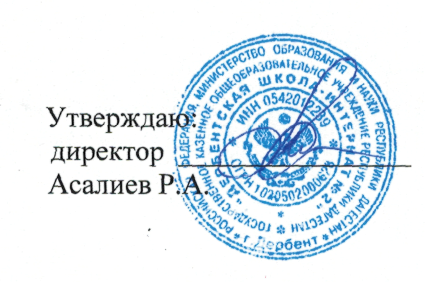 План работы школьной Службы примирения на 2021-2022 учебный год С целью профилактики безнадзорности и правонарушений несовершеннолетних и социальной реабилитации участников конфликтных ситуаций, формирования навыков конструктивного взаимодействия разработан план школьной Службы примирения (далее СШП)№ п/пНаименование мероприятияСрокиОтветственный исполнитель1Заседание членов ШСП.Ознакомление с нормативно-правовой  документациейСентябрь Чабанова М.Р., руководитель ШСП2Составление плана на 2021-2022учебный годСентябрь Состав ШСП3Размещение информации о деятельности ШСП на стенде и школьном сайтеОктябрь Чабанова М.Р, руководитель ШСП 4Утверждение списка учащихся, входящих в состав ШСПОктябрь Состав ШСП5Ознакомление учащихся, входящих в состав ШСП, с целями, задачами и функциями  деятельности  Октябрь Состав ШСП6Проведение заседаний с использованием примирительных технологийВ течение учебного годаСостав ШСП7Занятие с элементами тренинга «Понятие конфликта.  Причины возникновения конфликтов»Ноябрь Исрафилова С.А. педагог-психолог8Заседание членов ШСП. Подведение итогов деятельности СШП за первое полугодиеДекабрьруководитель СШП9Занятие с элементами тренинга «Плюсы и минусы конфликта. Технологии разрешения конфликта»ЯнварьИсрафилова С.А. педагог-психолог10Занятие с элементами тренинга «Плюсы и минусы конфликта.  Технология разрешения конфликта»Февраль Исрафилова С.А. педагог-психолог11Занятие с элементами тренинга «Стратегии поведения в конфликте. Конструктивные способы разрешения конфликтных ситуаций»МартИсрафилова С.А. педагог-психолог 12Заседание членов СШП. Подведение итогов деятельности ШСП за третью четвертьМартЧабанова М.Р., руководитель СШП13Занятие с элементами тренинга «Техники, снижающие эмоциональное и мышечное напряжения»АпрельИсрафилова С.А. педагог-психолог14Заседание членов ШСП.Подведение итогов деятельности ШСП за четвертую четверть и учебный год.Разработка плана работы ШСП на 2022-2023 учебный годМайЧабанова М.Р., руководитель СШП